Les 6 N3 en 4Opdrachten Plantenfysiologie, voedselketen en klimaatLeg het verschil uit tussen een producent en een consument in de voedselketen.                                                                                                                            Geef voor producent en consument een andere naam.Maak zelf een voedselketen waarbij je begint met een gewas van je stage bedrijf. Bedenk minimaal 3 consumenten die niet allemaal op je stage bedrijf hoeven voor te komen.Een boer verbouwt sla op zijn akker. Noem 4 abiotische factoren die van belang zijn voor de oogst.                                                                                        Noem 1 biotische factor die positief is voor de oogstopbrengst.                                  Noem 1 biotische factor die negatief is voor de oogstopbrengst.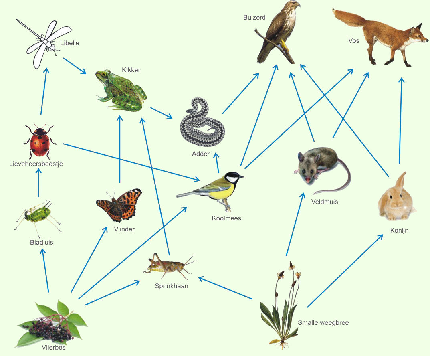 Schrijf 3 verschillende voedselketens op met de organismen uit bovenstaand plaatje. Mimimaal 4 organismen per keten.Welke 3 klimaat gebieden kennen we als het gaat om het verbouwen van voedselgewassen?Noem uit elk klimaatgebied zoveel mogelijk voedselgewassenIn welk klimaatgebied wonen wij?Welke oplossing hebben wij om gewassen te telen in ons klimaat die er eigenlijk niet kunnen groeien?Schrijf 2 voor en 2 nadelen van deze oplossing op.